Управляющая компания  ООО «Жилкомсервис №2 Калининского района»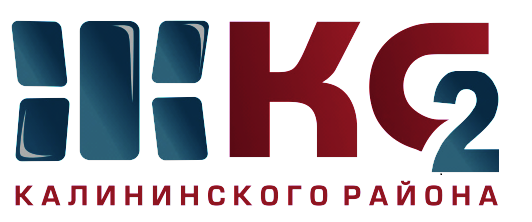 Проведение текущего ремонта общего имущества МКД по ООО "Жилкомсервис № 2 Калининского района"Проведение текущего ремонта общего имущества МКД по ООО "Жилкомсервис № 2 Калининского района"Проведение текущего ремонта общего имущества МКД по ООО "Жилкомсервис № 2 Калининского района"Проведение текущего ремонта общего имущества МКД по ООО "Жилкомсервис № 2 Калининского района"Проведение текущего ремонта общего имущества МКД по ООО "Жилкомсервис № 2 Калининского района"Проведение текущего ремонта общего имущества МКД по ООО "Жилкомсервис № 2 Калининского района"Проведение текущего ремонта общего имущества МКД по ООО "Жилкомсервис № 2 Калининского района"Проведение текущего ремонта общего имущества МКД по ООО "Жилкомсервис № 2 Калининского района"Проведение текущего ремонта общего имущества МКД по ООО "Жилкомсервис № 2 Калининского района"Проведение текущего ремонта общего имущества МКД по ООО "Жилкомсервис № 2 Калининского района"за период с 03.06.2019 по 07.06.2019за период с 03.06.2019 по 07.06.2019за период с 03.06.2019 по 07.06.2019за период с 03.06.2019 по 07.06.2019за период с 03.06.2019 по 07.06.2019за период с 03.06.2019 по 07.06.2019за период с 03.06.2019 по 07.06.2019за период с 03.06.2019 по 07.06.2019за период с 03.06.2019 по 07.06.2019за период с 03.06.2019 по 07.06.2019Адреса, где проводится текущий ремонтАдреса, где проводится текущий ремонтАдреса, где проводится текущий ремонтАдреса, где проводится текущий ремонтАдреса, где проводится текущий ремонтАдреса, где проводится текущий ремонтАдреса, где проводится текущий ремонтАдреса, где проводится текущий ремонтАдреса, где проводится текущий ремонтАдреса, где проводится текущий ремонткосметический ремонт лестничных клетокосмотр и ремонт фасадовобеспечение нормативного ТВРгерметизация стыков стенов. панелейремонт крышликвидация следов протечекустановка энергосберегающих технологийремонт квартир ветеранам ВОВ, инвалидов, малоимущих гражданпроверка внутриквартирного оборудованияУправляющая компания, ответственная за выполнении работ12345678910Тихорецкий пр., д. 9 корп. 4 -работы законченыС. Ковалевской, д. 12 корп. 1 - 4 пар - в работеТихорецкий пр., д. 7 корп. 6 - в работеРемонт оснований балконных плит -  Верности, д. 3, 10, 14/1Ремонт переходных лоджий - Тихорецкий пр., д. 31 корп. 2Ремонт цоколей и фасада до уровня 1 этажа - Тихорецкий пр., д. 7 корп. 6Ремонт фасада (окраска всей площади) - Гражданский пр., д. 49 корп. 2Ликвидация граффити -Гражданский пр., д.18,31/1, А. Константинова, д. 4/1, Бутлерова, 34Гражданский пр., д. 75 корп. 1 кв. 105С. Ковалевской, д. 10 кв. 33,34Гражданский пр., д. 9 кв. 26Бутлерова, д. 16 корп. 2 - 3 парГражданский пр., д. 80 корп. 1 - установка энергосберегающих светильников в парадной - в работеООО "Жилкомсервис №2"